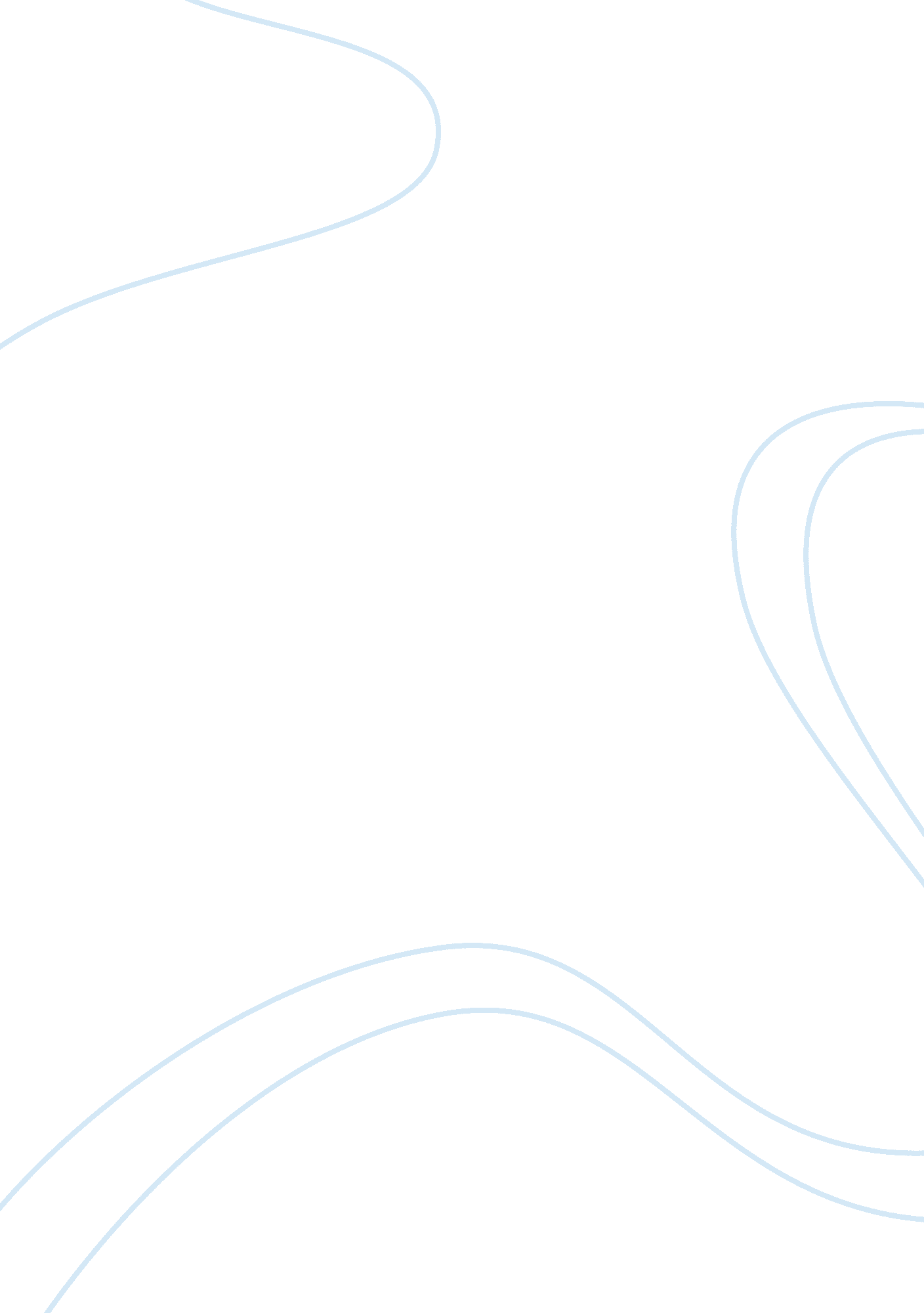 Johnny got his gun analysis essay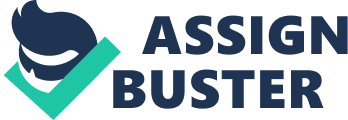 Turbo analyzes the relationship between a growing young boy, Joe, and his father. The author tells us that every summers since Joe was seven, he and his father would come to this same place to camp and fish. Joe Is now fifteen and his friend, Bill Harper, Is coming tomorrow and for the first time Joe Is wanting to fish with Bill Instead of his father. Through third person point of view, short, simple sentence structure and purposeful selection of detail the author allows the reader to carefully examine the relationship between Joe ND his father. Through third person point of view the author allows us to understand that Joe and his father have a very quiet relationship together. When Joe tells his father he has decided to fish with Bill Harper, “ for a little while his father didn’t say anything. ” He then said that it was fine. It is easy to see a the quiet relationship they have through this. Although it is obvious there are much deeper feelings than that the author makes It clear this is how many conversations with the pair go. It even appears as though the relationship might not be that close between them. The author also says “ when they slept at night the roar of water from the streams which connected the lakes sounded In their ears all night long,” which shows the almost over powering silence In the relationship. The silence was so strong It seemed to “ roar”‘ in their ears. With the use of short, simple syntax the author conveys the idea of the simplicity of Joe and his father’s relationship. The lack of punctuation with neither quotation marks nor commas further highlights the fact that the relationship between the two is so simple. Perhaps even more important, there are no complex sentences. All of he sentences are in fact short and simple which harp on the simplicity of it all. When asking his father about fishing with Bill Harper, Joe says “ l thought maybe I’d go out with him,” to simplify the conversation instead of drawing It out. His father also replies In the same manner with “ why sure go along with Joe,” even though It surely disappoints him. Both Joe and his father realize that Joe will eventually want to branch off and start life as a normal teenager and through the author’s careful selection of details the author allows the reader to examine more closely Joey’s attempt to do so. One of the cost important details he uses to aid in telling the story is the fishing rod. The author tells us that after agreeing to let Joe go fishing with Bill he offers his own rod to Joe and tells him to let Bill use his. It is also revealed to us that “ His father’s rod was a very valuable one” which he has taken thorough care of. This rod in a way symbolizes not only Joey’s path to growing up but a young boy’s path to becoming a young man in general. His father’s acceptance in Joe growing up is shown in allowing Joe to use his own rod. The rod was one of the items that supported the statement “ It was an ending and a beginning,” – and ending to his child life and a beginning to his teenage life. This acceptance allows the reader to see that even though their relationship Is somewhat quiet they seem to have an understanding of each other. A father-son relationship is one of the most important things in a young boy’s life. Their own social life. The author is able to portray a very quiet and simple but understanding relationship between the father and his son through point of view, short, simple sentence structure and careful selection of detail. 